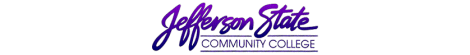 Goal Progress ReportGoal Progress ReportProgram:Report period:Report period:2020-20212020-2021What has your unit accomplished from the goals you proposed in the first year of your most recent Strategic Plan? What has your unit accomplished from the goals you proposed in the first year of your most recent Strategic Plan? What has your unit accomplished from the goals you proposed in the first year of your most recent Strategic Plan? What has your unit accomplished from the goals you proposed in the first year of your most recent Strategic Plan? GoalsRequest & Justification/ResourcesGoal ProgressStrategies Implemented & Follow-up1.  Add 2 projection units, including a computer, screen, and document camera to one math and one chemistry classroom.This equipment provides an efficient, effective, and easy dissemination of information for both students and faculty. It, also, upgrades the quality of instruction.The funding was approved but the work has not been completed.Once the installation is finished, this goal will be complete.2. Continue to upgrade computers being used by full-time faculty members.Due to the recent events of COVID-19, full-time faculty have a need for laptops with Windows 10 and current specs.  The original request was amended from 5 desktop computers (4 for fulltime faculty and 1 for the parttime faculty office) to 3 laptops for fulltime faculty and 1 desktop for the part-time faculty office. Three laptops were purchased for fulltime faculty.The desktop computer will be requested in the 2021-2023 Strategic Plan.3. Continue to equip the Chemistry 111/112 labs with needed lab equipment.Funding was secured for Vernier probeware lab equipment.Additional funding is needed for 6 Vernier stir stations.  Stir stations are needed for use with Vernier probeware. The ones previously used were owned by a part-time faculty member who no longer teaches. (The instructor did not donate them to the school.)Chemistry labs were upgraded with 6 Vernier stir stations in June 2020.Cares grant money was used to order 12 more Vernier stir stations with 4 for Jefferson and 8 for Shelby. Other items ordered were LabQuest (10), Vernier colorimeters (10), oxidation-reduction potential sensors (10), pH sensors (10), drop counters (10), voltage probes (8), gas pressure sensors (10), stainless steel temperature probes (10). Once these items arrive, they will be divided between Jefferson and Shelby.  The department will continue to upgrade the equipment in the Chemistry lab.4. Maintain up-to-date curriculum and courses to prepare students for transferring to a 4-year university.Keeping curriculum current ensures a smooth transition for Jeff State students who transfer to a 4-year university.ACCS provides a review and update of course descriptions, course outcomes, and course outlines of topics. The department will continue to update competencies and curriculum as needed.5. Development and implement written Student Learning Outcomes (SLO’s) for all courses in the department to more adequately document and enhance reporting of student progress in the department.SLO’s monitor student learning of directed problems.SLO’s are evaluated on a yearly and three-year basis.Faculty will continue to assess students’ mastery of skills through SLO’s.Additional:Upgrade facilities and improve classrooms.Remove old chalkboards and replace with whiteboards: CH 217, CH 312, CH 319.Remove old chalkboards: CH 308, CH 315All rooms are complete except CH 319 (and CH 310 to receive boards from CH 319).Facilities will continue to be upgraded on an as needed basis.Submission date:  8/24/2020Submission date:  8/24/2020Submitted by:  Louise FallSubmitted by:  Louise Fall